Pockets, Pouches & Secret Drawers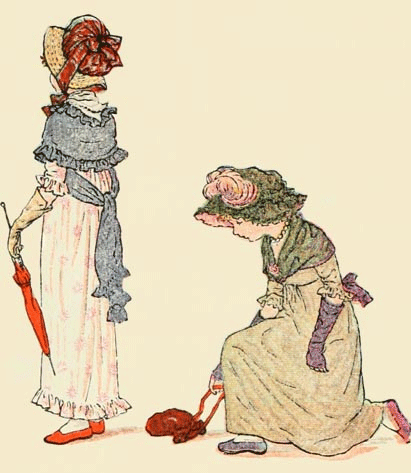 A VIRTUAL CONFERENCEheld on zoom by the IMLR, University of LondonThursday 2 - Saturday 4 December 2021EARLY-CAREER BURSARY FORMWe are pleased to offer a number of Early-Career Bursaries to support attendance at this conference.The deadline for application, using this form, is 6 October 2021. You do not need to be giving a paper at the conference to be considered for a bursary, but you do need to be in early career. The definition of ‘early-career’ includes postgraduates & academics up to 10 years after completion of the PhD, and artists in the first 10 years of their creative activity.The application form is below: please fill it in electronically and send it as an attachment toNaomi Segal (naomi.segal@sas.ac.uk) and Anna Jamieson (ajamie01@mail.bbk.ac.uk).A bursary consists of a fee-waiver. The conference fees are:STANDARD: £30 | STUDENT/UNWAGED: £15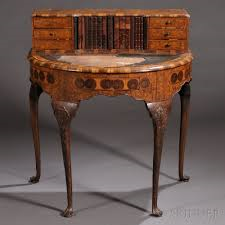 For all details of Pockets, Pouches & Secret Drawers, see https://modernlanguages.sas.ac.uk/events/event/22520or email Naomi Segal or Anna JamiesonYour surname Your first name Institutional affiliation, if applicableEmail addressTitle of your conference paper (if applicable)Your field of interestCase for support (max 300 words). Please explain the following:Your interest in the topic of the conference and what you can contributeyour case for receiving a bursaryYour webpage (if applicable)I confirm that all the information provided in this form is complete & accurate (please tick or e-sign)